УВАЖАЕМЫЕ  ПОСЕТИТЕЛИ!ВХОД  ТОЛЬКО  ПРИ  НАЛИЧИИ: 1. QR-кода или сертификата о вакцинации или перенесённом заболевании;2. Документа, удостоверяющего личность.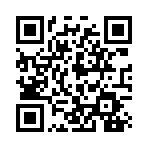 Указ Губернатора Красноярского края №341-уг от 10.11.2021                   СПАСИБО ЗА ПОНИМАНИЕ!Администрация МАУ «ГДК»